                                                                                                                                                                                       Decreto n. 43/2021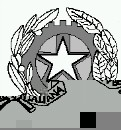 Consiglio di StatoTerza SezioneIL PRESIDENTE F/FVISTO il decreto del Presidente del Consiglio di Stato n. 134 del 22 maggio 2020, recante Regole tecnico-operative per l’attuazione del processo amministrativo telematico, nonché per la sperimentazione e la graduale applicazione dei relativi aggiornamenti; VISTO l’articolo 4, comma 1, del decreto-legge 30 aprile 2020, n. 28, convertito dalla legge 25 giugno 2020, n. 70; VISTO l’art. 25 del decreto-legge 28 ottobre 2020, n. 137; VISTE le istanze di discussione da remoto dei ricorsi fissati all’udienza del 15 luglio 2021;DISPONELa camera di consiglio del 15 luglio 2021 avrà inizio alle ore 9,00. Per le cause nelle quali tutte o alcune delle parti hanno depositato note di udienza, alternative alla discussione, il difensore sarà considerato presente all’udienza. Sono ammessi alla discussione orale da remoto i difensori delle parti dei seguenti ricorsi: ore 09.00          ordine ruolo     1 - N.R.G. 5118/2021         ordine ruolo     2 - N.R.G. 5351/2021          ordine ruolo     3 - N.R.G. 5555/2021           ordine ruolo   14 - N.R.G. 5106/2021         ordine ruolo   16 - N.R.G  5840/2021         ordine ruolo   17 - N.R.G. 6039/2021         ordine ruolo   21 - N.R.G. 5191/2021 (chiamate congiuntamente per connessione n. 25 e 41)         ordine ruolo   25 - N.R.G. 5590/2021           ordine ruolo   41 - N.R.G. 6042/2021         ordine ruolo   23 - N.R.G. 5444/2021ore 10.30           ordine ruolo   24 - N.R.G. 5464/2021           ordine ruolo   27 - N.R.G. 6195/2021 (chiamate congiuntamente per connessione n. 28, 40 e 43)          ordine ruolo   28 - N.R.G. 6196/2021          ordine ruolo   40 - N.R.G. 6198/2021          ordine ruolo   43 - N.R.G. 6239/2021          ordine ruolo   30 - N.R.G. 5043/2021 (chiamata congiuntamente per connessione n. 31)          ordine ruolo   31 - N.R.G. 5044/2021           ordine ruolo   32 - N.R.G. 5057/2021          ordine ruolo   35 - N.R.G. 5781/2021           ordine ruolo   37 - N.R.G. 3127/2021          ordine ruolo   38 - N.R.G.10116/2020          ordine ruolo   39 - N.R.G.    874/2021          2. L’udienza pubblica del 15 luglio 2021 avrà inizio alle ore 12.30Per le cause nelle quali tutte o alcune delle parti hanno depositato note di udienza, alternative alla discussione, il difensore sarà considerato presente all’udienza. Sono ammessi alla discussione orale da remoto i difensori delle parti dei seguenti ricorsi:ore 12.30           ordine ruolo    1 - N.R.G.  1515/2020 (chiamate congiuntamente per connessione n. 24 e 25) ordine ruolo  24 - N.R.G.  9551/2019  ordine ruolo  25 - N.R.G.  9553/2019  ordine ruolo    2 - N.R.G.    683/2021            ordine ruolo    3 - N.R.G.  1970/2021             ordine ruolo    4 - N.R.G.  2381/2021 (chiamate congiuntamente per connessione n. 5 e 8)           ordine ruolo    5 - N.R.G.  2414/2021           ordine ruolo    8 - N.R.G.  2665/2021            ordine ruolo    6 - N.R.G.  2511/2021           ordine ruolo    7 - N.R.G.  2649/2021           ordine ruolo   12 - N.R.G.  1139/2021 ore 14.00            ordine ruolo   13 - N.R.G. 1327/2021           ordine ruolo   14 - N.R.G. 2315/2021             ordine ruolo   15 - N.R.G. 3142/2021            ordine ruolo   16 - N.R.G. 5235/2020           ordine ruolo   19 - N.R.G. 7446/2020 (chiamata congiuntamente per connessione n. 21)           ordine ruolo   21 - N.R.G. 1885/2021           ordine ruolo   22 - N.R.G. 2668/2021            ordine ruolo   28 - N.R.G. 8998/2020 (chiamate congiuntamente per connessione n. 29 e 30)           ordine ruolo   29 - N.R.G. 9326/2020           ordine ruolo   30 - N.R.G. 9378/20203. Per i collegamenti da remoto all’atto dell’apertura del contatto è richiesto ai soggetti ammessi a partecipare al collegamento di dimostrare la propria identità e la libera volontà di dar corso all’udienza da remoto, anche relativamente alla disciplina del trattamento dei dati personali, previa dichiarazione da parte dei difensori, dei loro delegati o delle parti che agiscono in proprio, di aver letto l’informativa di cui al comma 5 del decreto del Presidente del Consiglio di Stato n. 134 del 22 maggio 2020. 4. La Segreteria è incaricata di pubblicare il presente atto sul sito web della Giustizia Amministrativa e di comunicare alle parti ammesse alla discussione il link per il collegamento all’udienza. 5. In caso di difficoltà a partecipare alla discussione telematica il contatto telefonico al quale rivolgersi è il seguente: 06/68272231.Roma, 13 luglio 2021                                                                               Il Presidente F/F                                                                                                   F.to  Cons. Massimiliano Noccelli                      